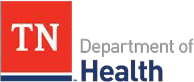 Tennessee Childhood Lead Poisoning Preven�on Program: Lead Risk Ques�onnaireIf parent answers “Yes” or “Don’t Know,” test the child immediately. Children with TennCare are required to be tested at 12 and 24 months of age. Children with TennCare < 6 years old who do not have a documented blood lead level are required to be tested. You may administer a blood lead test instead of using the ques�onnaire.For more informa�on, contact the Tennessee Childhood Lead Poisoning Preven�on Program at : 615-532-8462 or 855-202-1357.Pa�ent’s Name:		 DOB:		TennCare (Yes/No):		 Provider’s Name:	Administered by:		Date: 		 How many years/months has the child lived at the current address? 					 How long was the child at his or her previous address (and where was it)? 				 What is the source of drinking water for the family?	City/Municipal water system 	Well 	Bo�le 	Ques�ons:	YES or DON’T KNOW	NODoes your child live in or regularly visit a house built before 1978?(This could include a day care center, home of a baby si�er, or a rela�ve)Does your child have a family member or a playmate that has or did have lead poisoning?Is your child a newly arrived refugee or foreign adoptee?Does your child live within 80 feet (or 1 block) of a heavily traveled road or street?Does your child eat or chew on non-food items like paint chips or dirt?	      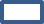 Does your child have low iron?Does your child live near or visit with someone who lives near a lead smelter, ba�ery recycling plant or other industry that could release lead?Does your family use products from other countries such as po�ery, health remedies, spices, food, or cosme�cs?Examples:Tradi�onal medicines such as Azarcon, Greta, or pay-loo-ahCosme�cs such as kohl, surma, and sindorImported or glazed po�ery, imported candy, and imported nutri�onal pills other than vitaminsFoods canned or packaged outside the U.S.Does your child frequently come in contact with an adult whose job or hobby may have to do with lead?Examples:House construc�on or repair	•Chemical prepara�on	•Radiator repairBa�ery manufacturing or repair	•Valve and pipe ﬁ�ng	•Po�ery makingBurning lead-painted wood	•Brass/copper foundry	•Lead smel�ngAutomo�ve repair shop or junk yard	•Reﬁnishing Furniture	•WeldingGoing to a ﬁring range or reloading bullets  •Making ﬁshing weightsAddi�onal ques�on. Consider tes�ng if parent answers “Yes”.1)	Does your child a�end a school in which elevated lead levels were detected in the drinking water? Yes	No	I don’t know	Comments:	Division of Family Health and Wellness • R.S. Gass Building, 1st Floor • 630 Hart Lane • Nashville, TN 37243 Tel: 615-532- 8462 • Fax: 615-532-8555 • http://tn.gov/health/section/FHWPH-4416	RDA